PREMIER YOUTH BOWLING @ BOWLIUM LANES, MONTCLAIRLEAGUE REGISTRATIONEmail completed form to: gaphilip1@gmail.com PLEASE PRINT LEGIBLY  TODAY’S DATE:	______ /______ /________BOWLER NAME:	 __________________________________________________________________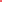 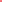 				First Name 	   	   Middle Initial		Last NameAGE: _____	BIRTH DATE: ____/____/_____ 	_____ MALE    _____ FEMALE       Which hand is used for bowling:  Right-Hand ____    Left-Hand ____    2-Hands Right ____   2-Hands Left ____	USBC ID# _______________ (8/1 – 7/31)   Current Year Fee (expected to be $11.00) due at registration or on first day for new bowlers or if existing card has expired.   Cash only (excludes bumpers group)PARENT/GUARDIAN NAME(S):  ___________________________________________________________ADDRESS:  _________________________________ CITY: _______________________       ZIP: ________(ADDRESS IS REQUIRED:  P.O. BOX CANNOT BE ACCEPTED) PHONE #: (______) ______________________    PHONE # 2 (optional): (______) _____________________	EMAIL:  _____________________________________ EMAIL 2 (optional): ___________________________Are there any injuries or physical limitations that would affect this bowler’s ability to bowl?  ___ Yes ___ NoIf YES explain:  ___________________________________________________________________________I authorize bowling photos of my son/daughter to be taken/posted on the league website.  ____Yes ____NoIf eligible, end of season awards will be scholarships.  Bumpers group will be trophies/plaques.PARENT/GUARDIAN SIGNATURE: ______________________________________Age Groups based on August 1st Birthday.OFFICE USE ONLY_____ New		 	_____ Returning_____ All Stars 14-18		_____ Rising Stars 8-13	_____ Superstars 4-7	